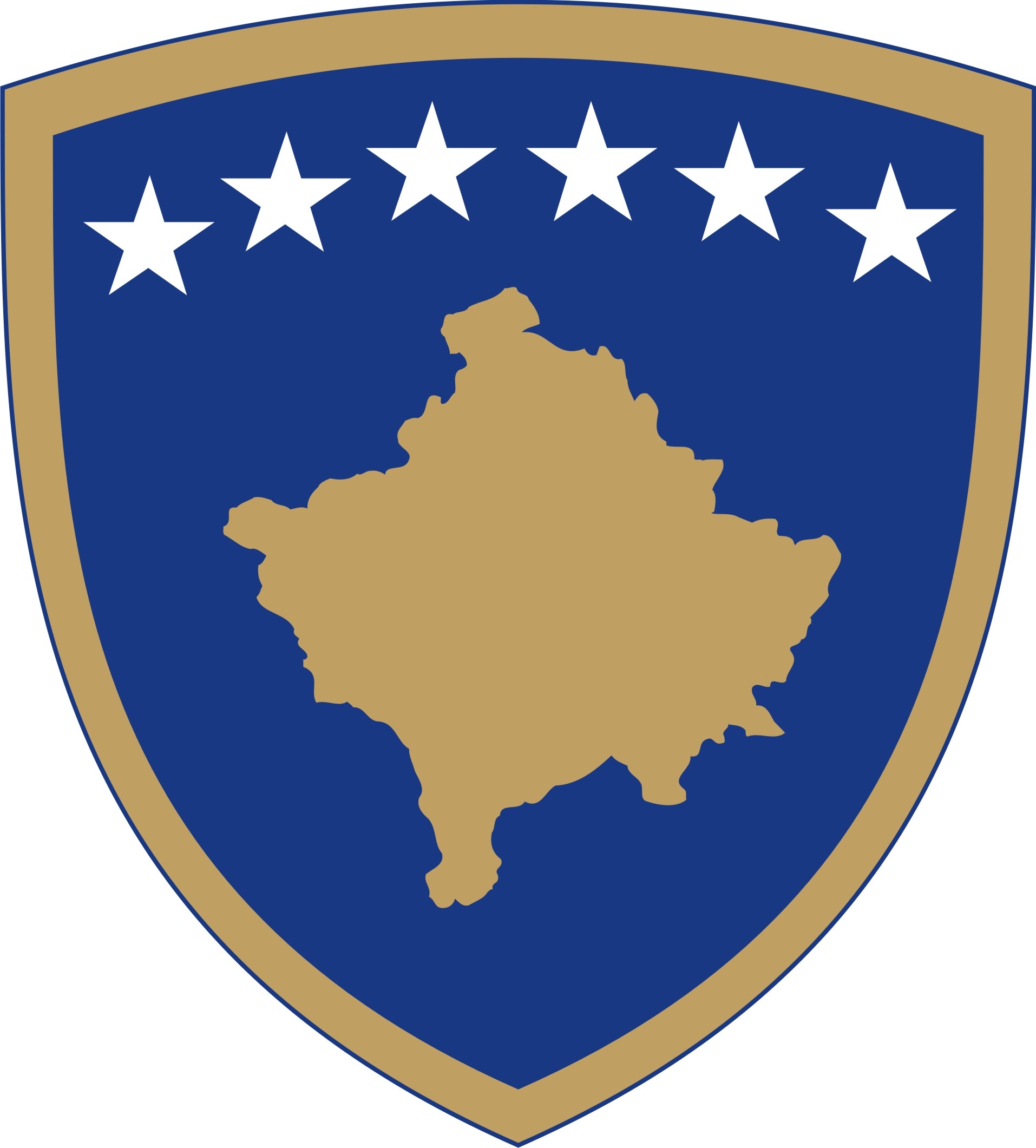 Republika e KosovësRepublika Kosova - Republic of KosovoQeveria - Vlada - GovernmentMINISTRIA E DREJTËSISËMINISTARSTVO PRAVDE /MINISTRY OF JUSTICERaporti nga procesi i konsultimit PЁR FUSHËN E AGJENCISË KUNDËR KORRUPSIONIT DHE PËR DEKLARIMIN DHE PREJARDHJEN E PASURISËNëntor 2017HyrjeAKK-ja që nga funksionalizimi i saj të gjitha rastet të cilat ka hetuar dhe kur ka gjetur prova përtej dyshimit të arsyeshëm dhe të bazuar ka vepruar sipas kompetencave të saj dhe deri më tani ka përcjellë tek autoritetet kompetente gjithsej 718 raste. AKK ka adresuar numrin më të madh të kallëzimeve penale në raport me vitet paraprake.  Kjo është si rrjedhojë që Kodi Penal i Kosovës (i hyrë në fuqi në fillim të vitit 2013) ka paraparë si vepër penale ”mos deklarimin e pasurisë” dhe “deklarimin e  rrem të pasurisë”. Korniza ligjore në bazë të së cilës Agjencia ka realizuar mandatin e saj është: Ligji nr. 03/L-159 për Agjencinë Kundër Korrupsionit, Ligji nr. 04/L-050 për Deklarimin, Prejardhjen dhe Kontrollin e Pasurisë të Zyrtarëve të Lartë Publik dhe Deklarimin, Prejardhjen dhe Kontrollin e Dhuratave për të gjithë Personat Zyrtarë, Ligji nr. 04/L-228 për Ndryshimin dhe Plotësimin e Ligjit nr. 04/L-050 për Deklarimin, Prejardhjen dhe Kontrollin e Pasurisë të Zyrtarëve të Lartë Publik dhe Deklarimin, Prejardhjen dhe Kontrollin e Dhuratave për të gjithë Personat Zyrtarë, (i cili ka hyrë në fuqi më 2014); Ligji nr. 04/L-051 për Parandalimin e Konfliktit të Interesit në Ushtrimin e Funksionit Publik. Legjislacioni dytësor ekzistues nuk është plotësuar dhe ndryshuar.  Aktualisht, pjesa më e madhe e punës së AKK-së bazohet dhe funksionon përmes monitorimit dhe sistemit të raportimit që akoma nuk është shumë i zhvilluar. Pa mbledhjen dhe trajtimin sistematik të informacionit, do të ishte e pamundshme që AKK të identifikonte, kuptonte dhe vepronte ndaj rreziqeve të korrupsionit dhe të dinte nëse rregullat dhe standardet e vendosura janë të përshtatshme, të mjaftueshme dhe nëse përputhshmëria e tyre është efektive. Për këtë arsye, ndryshimi i ligjit thekson domosdoshmërinë që mbledhja e informacionit dhe prodhimi i analizave mbi trendet dhe zonat e rrezikut të jenë në qendër të misionit të AKK-së. AKK ka vendosur një rrjet të personave kontaktues në administratat e ndryshme për të mbledhur deklarimet e pasurisë të zyrtarëve të këtyre institucioneve, organeve, zyrave dhe agjencive. Në procedurat për mbledhjen, përpunimin dhe shqyrtimin e deklarimeve të pasurisë janë vërejtur se ekzistojnë mangësi në zbatim të tyre. Në këtë aspekt vërehet mungesa e akteve të brendshme në lidhje me punën e zyrtarëve kontaktues dhe shpërndarja e duhur e udhëzimeve për mbushjen e formularëve të deklarimit të pasurisë nga zyrtarët kontaktues dhe shpërndarja e këtyre formularëve tek zyrtarët e lartë. AKK mund të kontrolloj ndryshimet dhe modelet në pasurinë e raportuar të zyrtarëve të lartë publikë; por nuk mund të hetojë origjinën e mundshme penale të pasurisë së pajustifikuar (kjo është kompetencë e Prokurorisë së Shtetit) ose çështjet e pronësisë së dobishme sa u përket pasurive të caktuara (kjo bie nën mandatin e Njësisë për Inteligjencë Financiare). është propozuar të hartohet koncept dokumenti për fushën e Agjencisë Kundër Korrupsionit dhe për deklarimin dhe prejardhjen e pasurisë zhvillim Rajonal, për hartimin e  këtij dokumenti është funksionalizuar Grupi Punues, i cili tashmë ka arritur në fazën finale.Pra, hartimi i draft Koncept Dokumentit është bërë nga Grupi Punues i udhëhequr nga Departamenti Ligjor, në kuadër Ministrisë së Drejtësisë, (MD). Pjesëmarrës të tjerë në Grupin Punues, për hartimin e dokumentit në fjalë kanë  Agjencia Kundër Korrupsionit.Hartimi i draft Koncept Dokumentit gjithashtu është mbështetur nga ana e ekspertëve nga projekti PECK II dhe nga dy ekspertë të mbështetur nga projekti i UNDP-së SAEK II, të cilët kanë rekomanduar ndryshime në pjesën materiale, procedurale, strukturore – organizative. Drafti i këtij koncept dokumenti është analizuar në një varg punëtorish ku përveç Ministrisë së Drejtësisë e Agjencisë kundër Korrupsionit. Finalizimi i draftit të këtij Koncept Dokumenti, është pasuar nga procesi i konsultimit i cili është bërë në formë elektronike. Por mundësinë për të dhënë komente e kanë pasur të gjithë qytetarët e Republikës së Kosovës dhe ekspertë të ndryshëm përmes platformës elektronike te publikuar ne web faqen e Zyres së Kryeministrit. Konsultimi i këtij draft Koncept Dokumentit është bërë ne pajtim të plotë me Rregulloren Nr.05/2016 për standardet minimale për procesin e konsultimit publik. Ecuria procesit të konsultimitKoncept dokumenti pёr fushën e Agjencisë Kundër Korrupsionit dhe për Deklarimin dhe Prejardhjen e Pasurisë është publikuar për konsultim me publikun në platformën elektronike për konsultimet me datë 06/10/2017 dhe ka qenë e hapur për komente deri me datën 26/10/2017.  Sipas Rregullores për standardet minimale të konsultimit publik, Draft Koncept dokumenti në fjalë është publikuar së bashku me Dokumentin e Konsultimit për Koncept dokumentin i cili në formë të shkurtër ka paraqitur informatat e përmbledhura për Koncept dokumentin, qëllimet, objektivat, opsionet dhe hapësirën për konsultim, informatat për hapat pas përfundimit të procesit të konsultimit etj. Konsiderohet se konsultimi paraprak dhe përmes platformës elektronike, kanë qenë mjete të mjaftueshme për të marrë të gjitha kontributet nga ana e palëve të interesit, duke marrë gjithashtu parasysh edhe natyrën e tyre dhe interesat që prek draft Koncept Dokumenti pёr fushën e Agjencisë Kundër Korrupsionit dhe për Deklarimin dhe Prejardhjen e Pasurisë.Përmbledhje e  kontributeve të pranuara gjatë procesit të konsultimitKontributet për draft Koncept dokumentin pёr fushën e Agjencisë Kundër Korrupsionit dhe për Deklarimin dhe Prejardhjen e Pasurisë nga palët e interesit janë dhënë kryesisht me shkrim, gjithsejtë 6 (GSJP), 1 MBPZhR, 1 (OSBE), 1(PECK), 1 (ZKM-ZL), 1 (ZKM-SKQ) propozimet të cilat konsiderohen se janë relevante për temat e shqyrtuara në Koncept Dokument, të cilat janë dërguar përmes e-mailit. Çështje tjeraMe qëllim të finalizimit të Draft të këtij Koncept Dokumenti dhe shqyrtimit të komenteve të pranuara, janë mbajtur takimet  përmbyllëse të Grupit Punues me datën 28 Shtator 2017 dhe 16 Nëntor 2017. Të gjitha kontributet e pranuara janë shqyrtuar veç e veç, ndërsa raporti i detajuar për komentet e pranuara, kontribuuesit dhe statusin e kontributeve janë paraqitur në formë të plotë ne shtojcën nr. 1 të këtij raporti.   Hapat e ardhshëmDraft Koncept Dokumenti pёr fushën e Agjencisë Kundër Korrupsionit dhe për Deklarimin dhe Prejardhjen e Pasurisë është finalizuar, dhe procedohet për miratim në Qeveri.Shtojca – tabela e detajuar me informatat për kontribuuesit, arsyetimet për përgjigjet e pranuara dhe të refuzuara.  Metodat e KonsultimitDatat/kohëzgjatjaNumri i pjesëmarrësve/kontribuesveKonsultimet me shkrim / në mënyrë elektronike;15 ditë pune 50 Kontribues Publikimi në ueb faqe/Platforma elektronike15 ditë pune Kontribues Koncept Dokumenti pёr fushën e Agjencisë Kundër Korrupsionit dhe për Deklarimin dhe Prejardhjen e PasurisëTEMAT E KONSULTIMIT DHE SHQYRTIMI i OPCIONEVEKoncept Dokumenti pёr fushën e Agjencisë Kundër Korrupsionit dhe për Deklarimin dhe Prejardhjen e PasurisëTEMAT E KONSULTIMIT DHE SHQYRTIMI i OPCIONEVEKoncept Dokumenti pёr fushën e Agjencisë Kundër Korrupsionit dhe për Deklarimin dhe Prejardhjen e PasurisëTEMAT E KONSULTIMIT DHE SHQYRTIMI i OPCIONEVEKoncept Dokumenti pёr fushën e Agjencisë Kundër Korrupsionit dhe për Deklarimin dhe Prejardhjen e PasurisëTEMAT E KONSULTIMIT DHE SHQYRTIMI i OPCIONEVETemat e konsultimitKomentetKush ka komentuarStatusi i Komenteve- pranuar, pjesërisht pranuar, nuk është pranuar Komente (komentimi për  pranimin pjesërisht dhe mos pranimit te komenteve është i detyrueshëm)TEMA 1: Rregullimi i politikës ndëshkimore/metodologjia e ndëshkimit të zyrtarëve të lartë publik Për këtë temë nuk ka pasur komente//Tema 2 :Verifikimi i preardhjes së pasurisëGSJP ka theksuar se nuk ka mekanizëm apo udhëzues që i mundëson Agjencisë që me saktësi të përcaktojë vlerën monetare të pronave të raportuara, nevojën për një mostër më përfaqësues të deklarimeve të pasurisë së justifikuarGSJPËshtë pranuarKy koment nga GSJP është pranuar nga grupi punues. Sidoqoftë, nuk është inkorporuar. Komenti në fjalë është shumë i mirë dhe vlen për ndryshimin dhe plotësimin e të dyja ligjeve. Pjesa e parë e komentit ka të bëjë me ndryshimin dhe plotësimin e ligjit për Agjencinë Kundër Korrupsionit, dhe kjo do të përfshihet në draftin e parë të projekt-ligjit për Agjencinë. Ndërsa, gjithsesi dhe çështja e justifikimin të pasurisë së deklaruar do të përfshihet në projekt-ligjin për deklarimin e pasurisë. Koncept dokumenti është më tepër i natyrës së përgjithshme, dhe komentin e tillë do ta inkorporojmë në draft ligjet, për të cilat GSJP do të ketë mundësinë të komentoj.Tema 2 :Verifikimi i preardhjes së pasurisëTema 2 :Verifikimi i preardhjes së pasurisëTEMA 3: Rishikimi i kompetencave te AgjenciseNë komentet e OSBE-së është theksuar se ndryshimet e plotësimet e  ligjeve përkatëse nuk janë reflektuar/përmendur në koncept dokument, në mënyrë që Agjencisë Kundër Korrupsionit t’i jepen kompetenca shtesë, poashtu kane theksuar se nuk është bere vlerësimi i ndikimit financiar dhe se koncept dokumenti nuk i referohet ligjeve që duhet të ndryshohen e plotësohen në rast se përkrahen propozimet për zgjerimin e kompetencave të Agjencisë Kundër KorrupsionitOSBE-jaËshtë pranuar pjesërishtTeksti i koncept dokumentit është reviduar në disa pjesë të caktuara. Sidoqofte ne menyre me specifike do te rregullohet çështja e kompetencave apo ndëshkimeve kur te pergatitet drafti i projektligjit i cili po ashtu do te kaloj ne konsultimet publike.Ne kuadër te shkresave të Koncept Dokumentit është përgatitur Vlerësimi i Ndikimit Financiar ne baze te te cilit është vlerësuar se ligji per deklarimin e pasurisë nuk ka implikime buxhetore. Behet fjale per te njëjtin numër te stafit te AKK-se, dhe po ashtu mënyra online e deklarimit te pasurisë nuk ka kosto shtese, meqë e para, kjo do te reduktoj punën e Agjencise dhe e dyta, softweri është donacion nga UNDP.Në komentet e Zyrës Ligjore të ZKM-së është theksuar se fokusi më i madhe i është dhënë plotësimit dhe ndryshimit të Ligjit Nr. 03/l-159 për Agjencinë Kundër Korrupsionit, ndërsa nuk është trajtuar dhe sqaruar sa duhet plotësim ndryshimi i Ligjit Nr. 04-L-050 për deklarimin, prejardhjen dhe kontrollin e pasurisë së zyrtarëve të lartë publik dhe deklarimin, prejardhjen dhe kontrollin e dhuratave për të gjithë personat zyrtar  dhe Ligjit Nr. 04/L-228 për ndryshimin dhe plotësimin e Ligjit Nr. 04-L-050 për deklarimin, prejardhjen dhe kontrollin e pasurisë së zyrtarëve të lartë publik dhe deklarimin, prejardhjen dhe kontrollin e dhuratave për të personat zyrtar, poashtu ne sugjerimet se në Kapitullin II nuk janë elaboruar mjaftueshëm definimi i çështjes apo problemit kryesor.ZKM/Zyra LigjoreËshtë pranuarDrafti fillestar i koncept dokumentin nuk ka pasur mirë të elaboruar çështjen e definimit të problemit – arsyes së ndryshimit të politikave, dhe po ashtu ligji për deklarimin e pasurisë nuk ka qenë mirë i elaboruar në pjesën e opcioneve. Me pranimin e këtyre komenteve, koncept dokumenti është pasuruar edhe me këto shpjegime dhe tani më problemi është sqaruar mirë dhe ndryshimi i ligjit për deklarimin e pasurisë dhe opcionet e ofruara janë elaboruar mjaftueshëm.Në komentin e SKQ/ZKM është sugjeruar që të përfshihen shënime statistikore  për dy-tri vitet e fundit, dhe për përvojën më të mirë që do të preferohej në Kosovë, tek pjesa e synimit objektivat duhet specifikuar, ndërsa tek opsioni 1 është kërkuar të shtjellohet më shumë, kurse për opsionin 2 të ceket se si do të bëhet ndryshimi i politikës ekzistuese dhe përgjegjësit për zbatim dhe në fund sa i përket kostos është dashur që të përgatitet vlerësimi i ndikimit financiar paraprakisht.ZKM/SKQPjesërisht pranuarNumri i rasteve të punuar nga Agjencia është i madh. Prandaj, për të mos ngarkuar koncept dokumentin me raste nuk janë përmendur shumë statistika. Më tepër është fokusuar në statistika të përgjithshme dhe të shkurta. Komentet tjera janë marrë për bazë, meqë kanë qenë të adresuar në pjesë të koncept dokumentit të cilat ndikojnë të kemi një koncept dokument më gjithëpërfshirës.Në komentet e PECK është theksuar se në Kapitullin I duhet të duhet të përfshihen referenca të mëtejshme për Strategjinë e Kosovës për Integrim Evropian 2014-2020, të Marrëveshjes së Stabilizim Asocimit dhe ERA (nenet 83 dhe 91), Planit të Veprimit për zbatimin e prioriteteve të MSA dhe ERA dhe Kapitulli II nuk reflekton në mënyrë të qartë dhe sistematike problemet dhe mangësitë ekzistuese dhe në kapitullin 3 sa i përket objektivave. Për më shumë janë dhënë komente sa i përket Kapitullit 4 për opsionet të cilat konsiderohen se janë paraqitur në mënyrë të përgjithshme. Në kapitullin është përmendur se përfitimet dhe pasojat negative për të tri opsionet e propozuara duhet të  rishqyrtohen nga afër për të shmangur dykuptimësinë dhe konfuzionit dhe disa komente tjera sa i përket çështjeve teknike të dokumentit.PECK IIËshtë pranuarTë gjitha komentet e dërguara nga PECK II janë pranuar. Vlen të theksohet që edhe raportet e PECK II janë marrë për bazë si arsyeshmëri e ndryshimit dhe plotësimit të kornizës ligjore aktuale kundër korrupsionit. Prandaj, rekomandimet e dala nga PECK II do të merren për bazë, sidomos gjatë hartimit të ligjeve.GSJP në komentet e tyre kanë ofruar tetë (8) propozime, në të cilat propozohet që të rriten kompetencat në fushën e vetëdijesimit dhe parandalimit të korrupsionit, ngritja e kapaciteteve te hetimit administrativ për AKK, vendosja e bashkëpunimi ndërkombëtar për shkëmbim të informacionit, Rregullimi juridik i bashkëpunimit ndërmjet AKK-së, Prokurorisë dhe Policisë, formularët e standardizuar elektronik, përcaktimi i vlerës reale të pronave, nevojën për një mostër më përfaqësues të deklarimeve të pasurisë së justifikuarGrupi për Studime Juridike dhe PolitikeNuk  është pranuarNuk është pranuar në këtë koncept dokument. Sidoqoftë, rekomandimet janë shumë profesionale dhe do të inkorporohen gjatë hartimit të ligjit për agjencinë. Janë komente të cilat kanë të bëjnë me zgjerimin e mandatit dhe kompetencave të AKK-së, për të cilat AKK, përmes grupit punues që do të formohet do të paraqes kompetenca dhe mandatin e saj, të cilat më pas mund të konfirmohen nga institucionet gjegjëse.Komente tjera:MBPZhR kanë ofruar disa komente të cilat janë më shumë të natyrës teknike që kanë të bëjnë me Kapitullit II të Koncept Dokumentit.MBPZhRËshtë pranuarKomentet janë pranuar dhe inkorporuar në dokument. 